POPIS KNJIŽEVNIH DJELA ZA CJELOVITO ČITANJE u 7.RAZREDU/ LEKTIRA ZA 7. RAZRED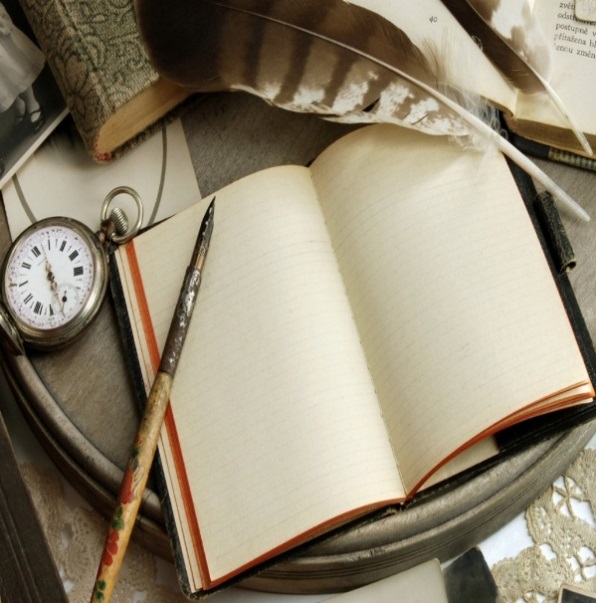 „Knjiga je san koji držite u ruci.“                            – Neil Gaiman      „Čitanje neke dobre knjige korisno je za zdravlje kao i tjelesno vježbanje.” 
— KantVladimir Nazor, VodaDobriša Cesarić, Pjesme Damir Miloš, Bijeli klaunIZBORNA LEKTIRAVjenceslav Novak, Iz velegradskog podzemljaBožidar Prosenjak, Divlji konjHrvoje Hitrec, Smogovci Pavao Pavličić, Dobri duh Zagreba                 IZBORNA LEKTIRAPREPORUKA DJELA  ZA IZBORNU LEKTIRU:Boyne, John, Dječak u prugastoj pidžami Dickens, Charles , Oliver Twist
Ellis, Deborah, Djevojčica iz AfganistanaEnde, Michael, Beskrajna priča / MomoRamljak, Ićan, Povratnik ili San bez uzglavlja
Šenoa, August, Čuvaj se senjske ruke
Klepac, Jadranka, Miris knjige
Jan, Bernard, Potraži me ispod duge
Majer, Vjekoslav, Dnevnik malog Perice
Tovvnsend, Sue, Tajni dnevnik Adriana Molea ili Novi jadi Adriana Molea
O'Dell, Scott, Otok plavih dupina ili Caru carevo
Schwab, Gustav, Najljepše priče klasične starine
